Correction pour les CM2 : mardi 26 mai 2020.1, 2 et 5 page 164Exercice 1 page 164 :56,87x7=398,090,5486x9=4,9374134,057x6=804,3420,124x3=0,372Exercice 2 page 164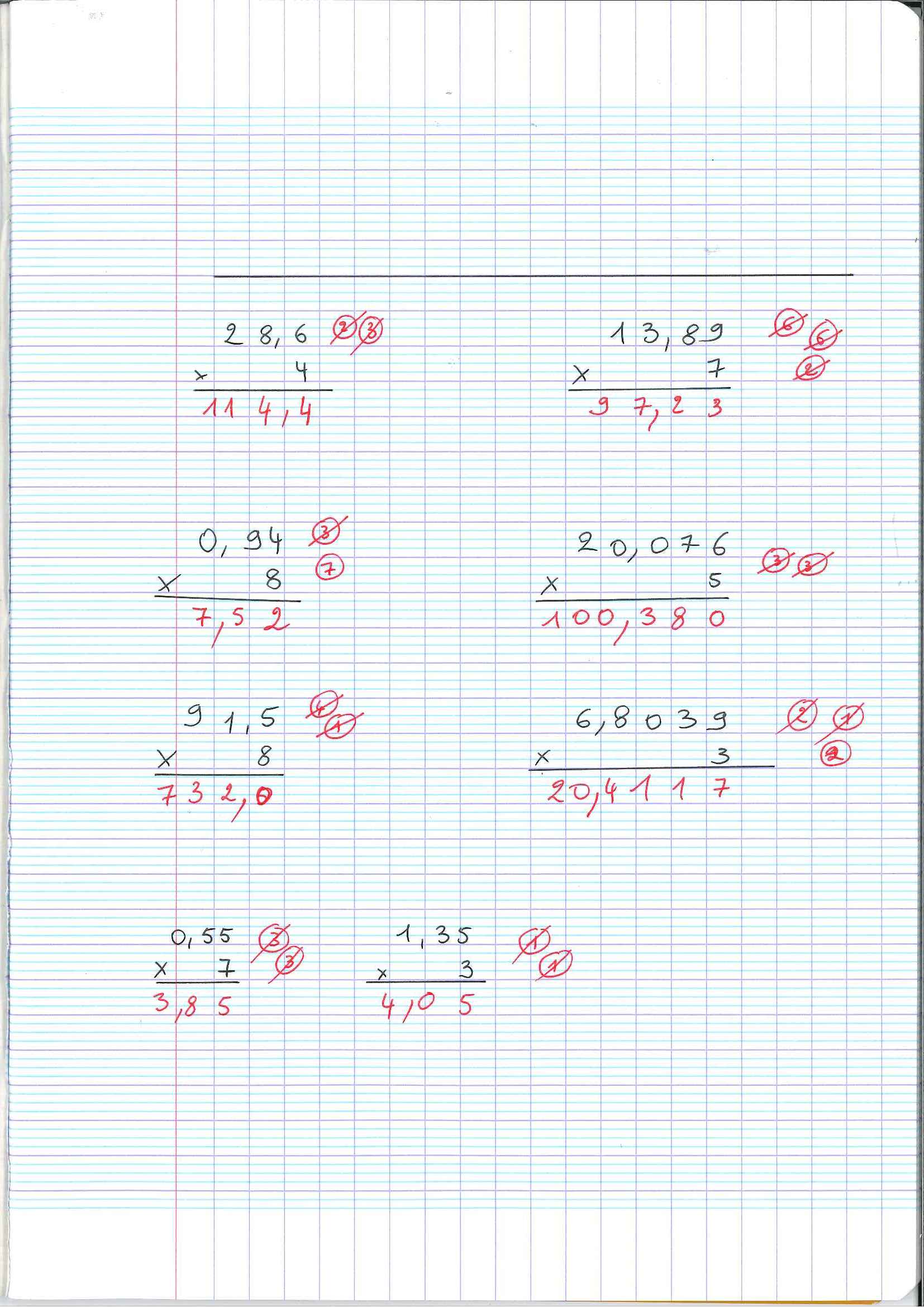 Exercice 5 page 164Mohamed a acheté 7 stylos à 0,55 euros et 3 classeurs à 1,35 euros. Combien d’euros doit-il payer en tout ?(0,55x7)+(1,35x3)=3,85+4,05=7,90Il va payer 7,90 euros.